سوالات امتحان، یک مرحله از فرایند آموزش است و به صورت کتاب‌باز و تحلیلی که بهترین نوع آزمون می‌باشد ارائه می‌گردد.شما یک هفته فرصت دارید در خصوص این سوال‌ها تحقیق نمایید؛ از دوستان و بستگان خود سوال کنید و در مورد آنها بحث نمایید اما آنچه مهم است اینکه با تحلیل و قلم خود پاسخ دهید.پایه پاسخ باید مطالب کتاب، و شاخ و برگ آن باید تحلیل و نظر شما باشد. لطفاً دقت فرمایید حرف‌های کلی و دانستنی‌های عرفی و قبلی خود را در پاسخ نیاورید؛ پاسخ فقط باید مبتنی بر مطالب کتاب باشد.در حالی که ممکن است تصور شود سوال‌ها طولانی و سخت است، ولی با راهنمایی‌های زیادی که در توضیح داخل سوال، لوح فشرده و درسنامه هست کاملاً می‌توانید یک جواب منطقی و قانع‌کننده ارائه دهید.از پرگویی بپرهیزید و جان مطلب را در بهترین شیوه و کمترین حجم به شرط گویا بودن ارائه دهید.خوب پاسخ دادن و توانایی نوشتن با کمترین خط‌خوردگی و واضح از مزایای بینش‌پژوهی است که قابلیت استاد یا مربی شدن را دارد.اساتید محترم در صورت تمایل می‌توانند به انتخاب خود، حداکثر سه سوال (بجز سؤال دوم) را با سؤال‌های طرح شده خود با همان بارم و وزن جایگزین نمایند.**************************************************************سوالات کتاب حقوق زن و مرد 1 (55 نمره)1- نظام حقوقی اسلام در حقوق زن و مرد، بر اساس حقوق طبیعی را توضیح داده، رابطه حقوق طبیعی با دستورات فقهی را تبیین نمائید. وجود تمایز نظام حقوقی اسلام با نظام حقوق بشر غرب که مبتنی بر اصل «تساوی و برابری جنسیتی» است، چه می باشد؟ (15 نمره)2- چرا زن ومرد مختلف خلق شدند، وجه مشترک و دو اختلاف اساس آنها را بنویسید، ارزش زن و مرد از چه مسیری و به چیست؟ با مثال توضیح دهید. (12 نمره)3- یکی از مشخصههای نظام حقوقی اسلامی، اِعمال تفاوت در حقوق و تکالیف هر یک از زن و مرد در «خانواده» میباشد. در نظام حقوقی اسلامی، مدیریت خانواده با مرد است، بر همین مبنا به سوالات ذیل پاسخ دهید: (15 نمره)• دلیل اسلام برای مدیریت مرد در خانواده را تبیین نمایید.• آیا قوامیت و حکومت مرد، به معنای تحکم و ظلم بر زن در خانواده است؟ حدود صلاحیت مرد برای حکومت و ریاست در خانواده را تبیین نمایید.• از دیدگاه اسلام، حکومت و ریاست در خانواده، چه تفاوتهایی با حکومت و ریاست در اجتماع دارد؟4- از دیدگاه اسلام تسلط متقابل زن و مرد برای ایجاد وحدت و انسجام در خانواده از چه طریقی ممکن است؟ با توجه به توانایی زن در تسلط و تسخیر قلب مرد این جمله را تحلیل و بررسی نمایید: «مرد مدیریت و زن رهبری خانواده را بر عهده دارد.» (13 نمره)سوالات کتاب بینش و رفتار قرآنی (15 نمره)5- طبق آیه 4 سوره مبارکه حدید «... وَ هُوَ مَعَکُمْ أَیْنَ مَا کُنْتُمْ وَ اللهُ بِمَا تَعْمَلُونَ بَصِیرٌ»، خداوند همه جا با ماست، ثمرات اعتقاد به اینکه خدا همه جا حاضر، ناظر و مراقب است را با توجه به معنا و مفهوم و ثمرات «تقوا» در کتاب «آزادی بندگی»، تبیین نمایید. (7 نمره)6- آیا آیه 20 سوره مبارکه حدید «اعْلَمُوا أَنَّمَا الْحَیَاةُ الدُّنْیَا لَعِبٌ وَ لَهْوٌ وَ زِینَةٌ وَ تَفَاخُرٌ بَیْنَکُمْ وَ تَکَاثُرٌ فِی الأمْوَالِ وَ الأوْلادِ کَمَثَلِ غَیْثٍ اَعْجَبَ الْکُفَّارَ نَبَاتُهُ ثُمَّ یَهِیجُ فَتَرَاهُ مُصْفَرًّا ثُمَّ یَکُونُ حُطَامًا وَ فِی الآخِرَةِ عَذَابٌ شَدِیدٌ وَ مَغْفِرَةٌ مِنَ اللهِ وَ رِضْوَانٌ وَ مَا الْحَیَاةُ الدُّنْیَا إِلا مَتَاعُ الْغُرُورِ»، متضمن نوعی بدبینی به خلقت و نظام آفرینش نمیباشد؟ با توجه به تفسیر آیه مذکور، منطق اسلام درمورد علاقه طبیعی و فطری به مواهب دنیایی نظیر مال و ثروت، همسر و فرزند را تبیین نمایید. (8 نمره)                     بسم الله الرحمن الرحیم         آزمون کتاب ‌باز- تحلیلی/ مرحله پنجم- کتاب حقوق زن و مرد 2نام خانوادگی/نام:                                                              کد ملی:                                           تاریخ: برگزاری: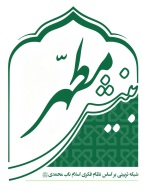 نام استان/شهرستان:                                                          نام استاد:                                                            نمره: